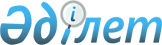 Об утверждении Положения о государственном учреждении "Отдел предпринимательства акимата Тарановского района"
					
			Утративший силу
			
			
		
					Постановление акимата Тарановского района Костанайской области от 2 декабря 2015 года № 292. Зарегистрировано Департаментом юстиции Костанайской области 12 января 2016 года № 6132. Утратило силу постановлением акимата Тарановского района Костанайской области от 16 мая 2016 года № 160      Сноска. Утратило силу постановлением акимата Тарановского района Костанайской области от 16.05.2016 № 160.

      В соответствии со статьей 31 Закона Республики Казахстан от 23 января 2001 года "О местном государственном управлении и самоуправлении в Республике Казахстан", Указом Президента Республики Казахстан от 29 октября 2012 года № 410 "Об утверждении Типового положения государственного органа Республики Казахстан" акимат Тарановского района ПОСТАНОВЛЯЕТ:

      1. Утвердить прилагаемое Положение о государственном учреждении "Отдел предпринимательства акимата Тарановского района".

      2. Контроль за исполнением настоящего постановления возложить на заместителя акима района.

      3. Настоящее постановление вводится в действие по истечении десяти календарных дней после дня его первого официального опубликования.

 Положение
о государственном учреждении "Отдел предпринимательства акимата Тарановского района"
1. Общие положения      1. Государственное учреждение "Отдел предпринимательства акимата Тарановского района" является государственным органом Республики Казахстан, осуществляющим руководство в сфере предпринимательства, а также функции проведения единой государственной политики в сфере предпринимательства на территории Тарановского района, направленной на развитие, поддержку и защиту конкуренции, а также создание условий для развития индивидуального предпринимательства.

      2. Государственное учреждение "Отдел предпринимательства акимата Тарановского района" не имеет ведомств.

      3. Государственное учреждение "Отдел предпринимательства акимата Тарановского района" осуществляет свою деятельность в соответствии с Конституцией и законами Республики Казахстан, актами Президента и Правительства Республики Казахстан, иными нормативными правовыми актами, а также настоящим Положением.

      4. Государственное учреждение "Отдел предпринимательства акимата Тарановского района" является юридическим лицом в организационно-правовой форме государственного учреждения, имеет печать и штампы со своим наименованием на государственном языке, бланки установленного образца, в соответствии с законодательством Республики Казахстан счет в органах казначейства.

      5. Государственное учреждение "Отдел предпринимательства акимата Тарановского района" вступает в гражданско-правовые отношения от собственного имени.

      6. Государственное учреждение "Отдел предпринимательства акимата Тарановского района" имеет право выступать стороной гражданско-правовых отношений от имени государства, если оно уполномочено на это в соответствии с законодательством.

      7. Государственное учреждение "Отдел предпринимательства акимата Тарановского района" по вопросам своей компетенции в установленном законодательством порядке принимает решения, оформляемые приказами руководителя государственного учреждения "Отдел предпринимательства акимата Тарановского района" и другими актами, предусмотренными законодательством Республики Казахстан.

      8. Структура и лимит штатной численности государственного учреждения "Отдел предпринимательства акимата Тарановского района" утверждается в соответствии с действующим законодательством.

      9. Местонахождение юридического лица: 111700, Республика Казахстан, Костанайская область, Тарановский район, село Тарановское, улица Калинина, 60.

      10. Полное наименование государственного органа – государственное учреждение "Отдел предпринимательства акимата Тарановского района".

      11. Настоящее Положение является учредительным документом государственного учреждения "Отдел предпринимательства акимата Тарановского района".

      12. Финансирование деятельности государственного учреждения "Отдел предпринимательства акимата Тарановского района" осуществляется из местного бюджета.

      13. Государственному учреждению "Отдел предпринимательства акимата Тарановского района" запрещается вступать в договорные отношения с субъектами предпринимательства на предмет выполнения обязанностей, являющихся функциями государственного учреждения "Отдел предпринимательства акимата Тарановского района". 

      Если государственному учреждению "Отдел предпринимательства акимата Тарановского района" законодательными актами предоставлено право осуществлять приносящую доходы деятельность, то доходы, полученные от такой деятельности, направляются в доход государственного бюджета.

 2. Миссия, основные задачи, функции, права и обязанности государственного органа      14. Миссия государственного учреждения "Отдел предпринимательства акимата Тарановского района": осуществляет реализацию государственной политики поддержки и развития частного предпринимательства.

      15. Задачи:

      1) создание благоприятных условий для развития частного предпринимательства и защита интересов государства; 

      2) иные задачи, предусмотренные законодательством Республики Казахстан. 

      16. Функции:

      1) создает условия для развития частного предпринимательства; 

      2) обеспечивает государственную поддержку на местном уровне частного предпринимательства; 

      3) реализует государственную политику и осуществляет координацию в области туристской деятельности на территории соответствующей административно-территориальной единицы; 

      4) стимулирование предпринимательской деятельности и обеспечение ее защиты и поддержки; 

      5) осуществляет иные функции в соответствии с законодательством Республики Казахстан.

      17. Права и обязанности:

      1) осуществлять свою деятельность во взаимодействии с другими органами исполнительной власти;

      2) получать по запросам государственного учреждения в установленном законодательством порядке необходимые информационные материалы из местных государственных органов управления, субъектов предпринимательства в пределах своей компетенции;

      3) заключать договоры с юридическими лицами и гражданами, приобретать имущественные и личные неимущественные права, быть истцом и ответчиком в суде;

      4) вносить предложения по проектам нормативно–правовых актов, принимаемых акимом и акиматом района по вопросам компетенции государственного учреждения;

      5) осуществлять иные права и обязанности в соответствии с действующим законодательством.

 3. Организация деятельности государственного органа      18. Руководство государственным учреждением "Отдел предпринимательства акимата Тарановского района" осуществляется руководителем, который несет персональную ответственность за выполнение возложенных на государственное учреждение "Отдел предпринимательства акимата Тарановского района" задач и осуществление им своих функций.

      19. Руководитель государственного учреждения "Отдел предпринимательства акимата Тарановского района" назначается на должность и освобождается от должности акимом района, в соответствии с действующим законодательством Республики Казахстан.

      20. Руководитель государственного учреждения "Отдел предпринимательства акимата Тарановского района" не имеет заместителей.

      21. Полномочия руководителя государственного учреждения "Отдел предпринимательства акимата Тарановского района":

      1) представляет государственное учреждение "Отдел предпринимательства акимата Тарановского района" в государственных органах и организациях;

      2) принимает меры, направленные на противодействие коррупции в государственном учреждении "Отдел предпринимательства акимата Тарановского района", несет персональную ответственность за непринятие мер по противодействию коррупции;

      3) организует и руководит работой государственного учреждения "Отдел предпринимательства акимата Тарановского района" и несет персональную ответственность за выполнение возложенных задач и функций;

      4) издает приказы;

      5) подписывает служебную документацию;

      6) в установленном законодательством порядке назначает и освобождает, налагает дисциплинарные взыскания и применяет меры поощрения на сотрудников государственного учреждения "Отдел предпринимательства акимата Тарановского района";

      7) осуществляет личный прием физических лиц и представителей юридических лиц; 

      8) контролирует исполнение в государственном учреждении "Отдел предпринимательства акимата Тарановского района" законодательства Республики Казахстан о государственной службе;

      9) осуществляет иные функции, возложенные на него законодательством Республики Казахстан, настоящим положением.

      Исполнение полномочий руководителя государственного учреждения "Отдел предпринимательства акимата Тарановского района" в период его отсутствия осуществляется лицом, его замещающим, в соответствии с действующим законодательством.

 4. Имущество государственного органа      22. Государственное учреждение "Отдел предпринимательства акимата Тарановского района" может иметь на праве оперативного управления обособленное имущество в случаях, предусмотренных законодательством.

      Имущество государственного учреждения "Отдел предпринимательства акимата Тарановского района" формируется за счет имущества, переданного ему собственником, а также имущества (включая денежные доходы), приобретенного в результате собственной деятельности и иных источников, не запрещенных законодательством Республики Казахстан.

      23. Имущество, закрепленное за государственным учреждением "Отдел предпринимательства акимата Тарановского района" относится к коммунальной собственности.

      24. Государственное учреждение "Отдел предпринимательства акимата Тарановского района" не вправе самостоятельно отчуждать или иным способом распоряжаться закрепленным за ним имуществом и имуществом, приобретенным за счет средств, выданных ему по плану финансирования, если иное не установлено законодательством.

 5. Реорганизация и упразднение государственного органа      25. Реорганизация и упразднение государственного учреждения "Отдел предпринимательства акимата Тарановского района" осуществляются в соответствии с законодательством Республики Казахстан.


					© 2012. РГП на ПХВ «Институт законодательства и правовой информации Республики Казахстан» Министерства юстиции Республики Казахстан
				
      Исполняющий обязанности

      акима района

Р. Сейдахметов
Утверждено
постановлением акимата
Тарановского района
от 2 декабря 2015 года
№ 292